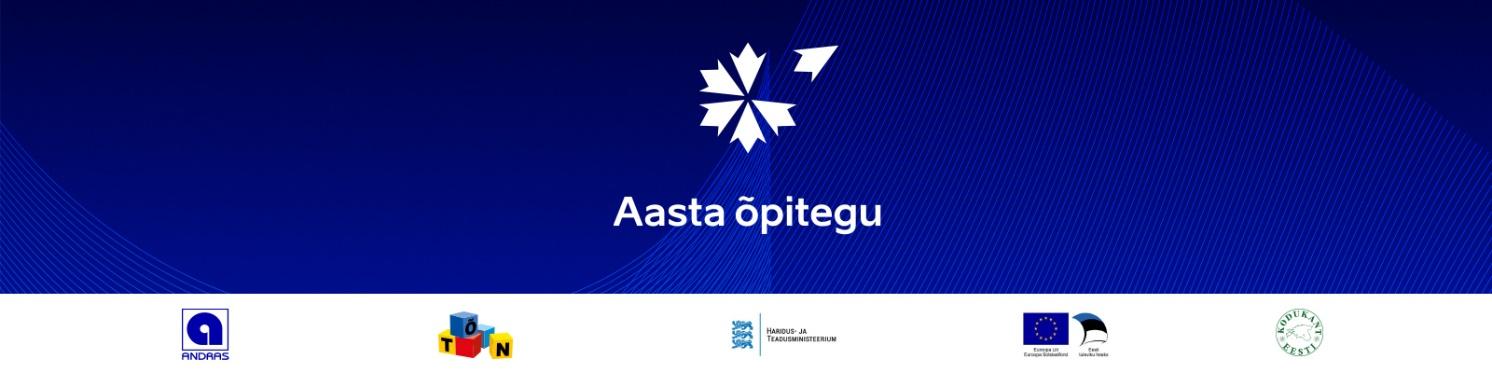 Tunnustamise statuutAASTA ÕPITEGU
Elukestev õppimine ja täiskasvanute õppimist toetavad tegevused aitavad muutuvas elukeskkonnas paremini kohaneda, püsida konkurentsivõimelisena ning elada täisväärtuslikumat elu.Õpiteo konkurss on hea võimalus märgata ja tunnustada aktiivseid kogukonna liikmeid, kelle ühistegevuse kaudu saavad täiskasvanud uusi oskusi, teadmisi ning õpikogemusi. Õpitegu innustab kogukonna liikmeid osalema elukestvas õppes.Kutsume üles märkama ja tunnustama õpitegusid!Tunnustamise eesmärk on väärtustada  täiskasvanute kogukondlikku õppimist. Õpiteo (sündmuse, projekti, töötoa, kursuse, õpiampsu, huviringi jne) on algatanud ja ellu viinud organisatsioon, kogukond, sõpruskond jne. Õpitegu on täiskasvanute õppimist edendav tegu …mille käigus on täiskasvanud saanud kogukondlike ettevõtmiste/sündmuste kaudu julgust elukestvas õppes osalemiseks;mis koostöös partneritega on aidanud kogukonnas suurendada täiskasvanute teadlikkust õppimisvõimaluste ja elukestva õppe kohta;mille käigus on täiskasvanud saanud uusi teadmisi ja oskusi, mis aitavad neil edukamalt toime tulla.
Tunnustamiseks võivad kandidaadi esitada kõik juriidilised ja füüsilised isikud.¤ Kirjuta ankeeti nii palju andmeid, kui Sa kandidaadi kohta tead.I Kandidaadi andmedII Esitaja andmedIII Õpiteo kirjeldus
(Kuni 300 sõna)IV Õpiteo tulemus ja mõjuV Kirjuta, miks väärib esiletõstmist just see õpitegu.
(Kuni 200 sõna)Õpitegude tunnustamise eesmärk on väärtustada elukestvat õppimist kogukonnas.Vaata lisaks https://andras.ee/tunnustamine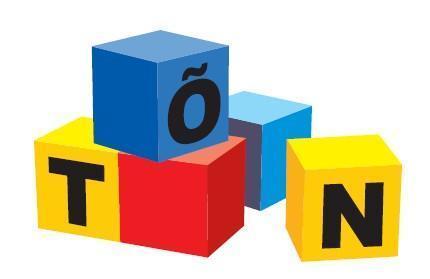 Õpiteo nimetusÕpitegu korraldanud asutus(ed)/organisatsioon(id) (kui on)MaakondVald/linnKontaktisikKontaktisiku telefonKontaktisiku e-postÕpiteo rahastuse allikas (KOV, ESF, Töötukassa, Leader, Erasmus+ jt)Asutuse või õpiteo veebilink (kui on)NimiOrganisatsioon/ametMaakondVald/linnTelefonE-postMilles õpitegu seisnes, millised tegevused ellu viidi? Kes olid õpiteo läbiviijad? Kellele õpitegu oli suunatud? Kui palju inimesi osales? Mis aja jooksul? Kohaliku omavalitsuse roll õpiteo     elluviimisel? Kas õpitegu on traditsioon või kujunemas selleks (korduvüritus)?Milline on õpiteo tulemus?(Kuni 200 sõna)Kuidas on õpitegu mõjutanud osalejaid ja kogukonda laiemalt? (Kuidas on toetanud elukestva õppe mõtteviisi levitamist)
(Kuni 200 sõna)